Гильдия Маркетологов и Национальная Гильдия Профессиональных Консультантов (НГПК) заключили Соглашение о партнёрстве.

27 апреля 2016 года в Москве, в рамках заседания Совета Гильдии Маркетологов, состоялось подписание соглашения о партнёрстве и информационном сотрудничестве между Некоммерческим Партнёрством «Гильдия Маркетологов» и Национальной Гильдией Профессиональных Консультантов (НГПК). 

Стороны договорились поддерживать ключевые мероприятия друг друга.

Также были достигнуты договорённости о взаимном признании профессиональной сертификации экспертов Гильдии Маркетологов и Национальной Гильдии Профессиональных Консультантов (НГПК).

Со стороны Гильдии Маркетологов соглашение подписал президент Гильдии Маркетологов Игорь Станиславович Березин.
Со стороны Национальной Гильдии Профессиональных Консультантов (НГПК) – генеральный директор НГПК Чукина Лидия Валентиновна.

Соглашение вступило в силу с момента подписания.
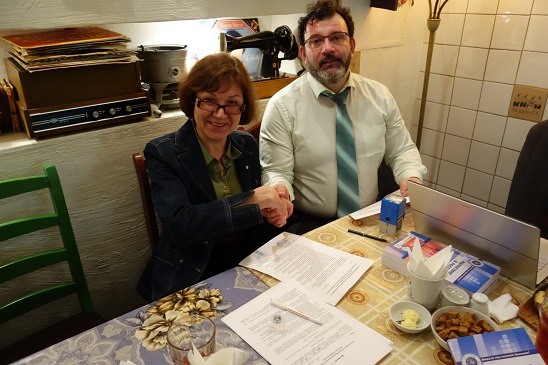 